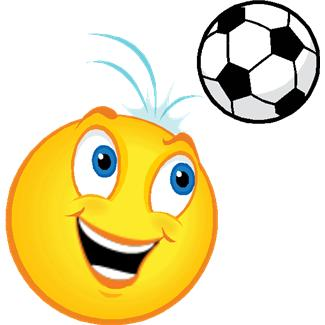 Feb/MarchPE Lines of inquiryPE teacher questions                        ActionEarly Childhood3 – 4 yearsCYCLE BTitle: Change!Theme: How the world worksCI:  We can observe and cause change.Jan30-Mar 30  - How can we change ourselves when participating in PE (emotions/attitudes)- How do we adapt accordingly when playing in PE  (clothes/behaviour) - How can we change gamesWhat is changing in your attitude when ….What is different….How has this game changed? Why?Play a game and modify one of the rules, discuss the change that is happening.Vary between a high intensity and low intensity game. Between team work and individual work. What has changed and why?Stand alone PEEC ¾: Ben: Gross Motor and Ball skillsEarly Childhood5 yearsTitle: A roof over our headsTheme: How we organise ourselvesCI: People need shelterJan 23- March 23NAStand alone PE20.02.12-19.03.12EC 5A Vanessa: GymnasticsEC 5B Ben: GymnasticsGrade 16 - 7 yearsTitle: Tell me a storyTheme: How we express ourselves CI: People and cultures express themselves through storiesFeb 20-March 30How does a story make me feel/express myself?How can your body tell a story?What does it look like?Can you tell a story with your body? (non violent)Tell a story and students have to move according to their ideas and feelings that belong to the story.Make up a little story and act it out with your body- the class members are to “read” the story.Stand alone PE20.02.12- 19.03-12Grade 1A Remke: StrikingGrade 1B Ben: GymnasticsGrade 27 - 8 yearsTitle: Long, Long agoTheme: Where we are in time and placeCI: People in the past lived in ways that are the same and different from the way we live todayJan 30-March 16What has changed? What has changed over the years in this theme?Physical changes, ability changes in people due to lifestyleAncient game day!Stand alone PE20.02.12Grade 2A Remke: StrikingGrade 2B Ben: GymnasticsGrade 2C Joost :Movement/Ball skillsGrade 3Title: Sunshine on a cloudy dayTheme: How the world worksCI: Meteorologists study and try to predict the weather, which affects people everydayFeb 20-March 23How does weather influence the PE themes/ lessons? What changes in PE when the weather changes. Think facilities, preparation, equipment safety, clothing, nutrition, timing etcreflection and intro topic. Discuss different needs in PE this time of year. Inside/outside clothing/ footwear.Stand alone PE20.02.12Grade 3A Remke: StrikingGrade 3B Ben: GymnasticsGrade 3C Joost :Movement/Ball skillsGrade 49 - 10 yearsTitle: let’s investigateTheme: How the world works CI: Scientists investigate forces and motion through systematic inquiry.Feb 20-April20How are forces connected to Physical Education. Where do forces apply to? Forces Lesson:Investigate speed and distance using a ramp (changing angle of ramp, weight of car). (idea: or to use the skateboards in PE on a ramp from the wallbars – they do it with lego cars in the classroom)Pendulum investigation to discuss/highlight the steps that a scientist takes when investigating.  Question: how can you change the number of swings a pendulum makes in 20 seconds? (idea: pendulum swing in the ropes in PE – from the floor/height)Forces: rings; after a short swing land at the highest point/land before you reach the highest point and after – what happens and why?Throw a ball in the air; differ speed/angle/weight – what do you see and why?Forces Lesson:Investigate speed and distance using a ramp (changing angle of ramp, weight of car). (idea: or to use the skateboards in PE on a ramp from the wallbars – they do it with lego cars in the classroom)Pendulum investigation to discuss/highlight the steps that a scientist takes when investigating.  Question: how can you change the number of swings a pendulum makes in 20 seconds? (idea: pendulum swing in the ropes in PE – from the floor/height)Forces: rings; after a short swing land at the highest point/land before you reach the highest point and after – what happens and why?Throw a ball in the air; differ speed/angle/weight – what do you see and why?Stand alone PE20.02.12Grade 4Yellow Ben: GymnasticsGrade 4Blue Joost: StrikingGrade 4Green Vanessa: Movement/Ball19.03.12Grade 4Yellow Ben: Movement Grade 4Blue Joost:  Gymnastics Grade 4Green Vanessa: StrikingGrade 510 - 11 yearsTitle: What do you think?Theme: How we organise ourselvesCI: The media has a significant impact on the modern worldFeb6-March16How does media affect the view of Physical Education and sport?What has changed over the years?How doe media affect your behavior when playing a game?Create a media notice board – students are to bring in something in relation to media and an impact on sport.Stand alone PE20.02.12Grade 5A Steve:  Striking Grade 5B Ben  Gymnastics Grade 5C Vanessa : Movement/Ball